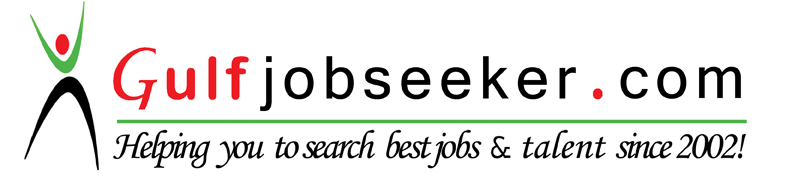 Contact HR Consultant for CV No: 329976E-mail: response@gulfjobseekers.comWebsite: http://www.gulfjobseeker.com/employer/cvdatabasepaid.php ProfileExperienced more than 10 years in Accounts.Capable of handling both manual and computerized accounts up to finalization.Ability to co-operate with superiors and co-ordinate subordinates.Deep Knowledge and experience in using financial applications like Quick books & TallyExpert Knowledge of ComputersWorking ExperienceSenior Accountant 		Johnny Rockets Br. of Al Faris Restaurant LLC. Dubai, UAEFrom May 2006 – June2016Daily routine accounting.Preparation & presentation of financial report-Profit & Loss Account, Balance Sheet and supporting Schedules.Preparation of monthly & quarterly management account .Calculations of monthly and yearly asset depreciation for all the 14 outlets & entering.Monthly provisions calculation & booking of Gratuity, Vacation & Air ticket.Review all the analysis which accounts team prepared.Monthly inventory finalization.Bank reconciliation statement on weekly & Monthly basis.Branch reconciliation of 14 outlets & HO on monthly basis.Payroll: - time sheet arranging, manual checking of time sheet, calculations, entering to books of accounts and all the related work until WPS transfer to the staffs account.Final payment preparation & HR co-ordination.Dealing with banks, Suppliers & Customers.Follow up with debtors & analysis of debtors aging.Daily routine works of banking & finance.Preparing of Business letters and documents.Preparation of monthly sales, purchase, and stock reports.Petty Cash & Voucher.Prepare local Purchase Order, Checking and Recording the Material Inwards and –Outwards.Making the payment to local suppliers.Preparing costing of products and controlling the inventory.Assisting the office administrator in his routine work.Computerized Accounting up to finalization.Related duties as assigned by the Management.Supporting Accounts team.Assistant Accountant  	Joy Associates Sales Tax Practitioner, Thrissur, Kerala, India.April 2005 – March 2006 Maintaining General Ledgers, Party Ledgers, Sales Ledgers, Purchase Ledgers.Maintaining Petty cash and Income and expenditureMaintaining of day to day banking functions, including Bank Reconciliation Statement, Cash DisbursementPrepare P/L on Monthly basis.Handling and maintaining up to finalizationACADEMIC EDUCATIONBachelor of Commerce, University of Calicut. IndiaPre- Degree (Commerce), University of Calicut. IndiaSSLC - Board of Examination, Govt of Kerala, India.COMPUTER SKILLSAccounting packages, Tally & Quick BooksMicrosoft office.Internet: Expert in browsing, Net Surfing, Letter Drafting, billingPERSONAL PROFILEDate of Birth		: 25/05/ 1981Gender                          			: MaleNationality				: IndianMarital Status              			: MarriedVisa Status				: Visit Visa Languages Known     			: English, Hindi and Malayalam DECLARATIONI hereby declare that all the above given particulars are true to best of my knowledge and belief.